Helpful tips and resources for parents.What are the applications our youth are currently using?What do we need to know as parents about how they work?What are our kids doing online?Please come and join us for a very informative evening.		(please detach and return to Mrs. Weber as soon as possible)Yes, we are planning to attend the parent information night, Wednesday, June 10th.____________________________________________							Name(s) (please print)Navigating the Digital World With Our ChildrenNavigating the Digital World With Our ChildrenNavigating the Digital World With Our Children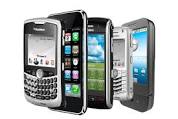 Parent Information NightWednesday,June 10, 20156:30 – 7:30 pm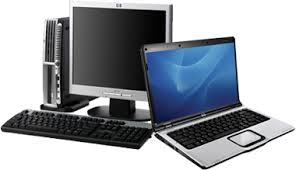 in association with the Waterloo Regional Policein association with the Waterloo Regional Policein association with the Waterloo Regional Police